INBJUDANKungsgårdens IS anordnarUngdomstouren Ådalshallen, KramforsLördagen den 9 december 2023Matchstart 9:30(närvaroanmälan 9:00)Kaffe, läsk, korv och smörgåsar kommer finnas till försäljning.Anmälan senast 5 december till eva_nordlander@mhmail.seVälkomna! 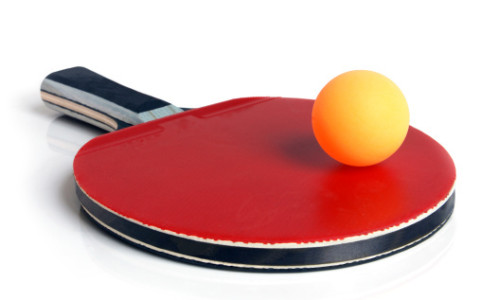 